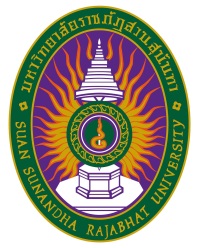 รายละเอียดของรายวิชา (Course Specification)รหัสวิชา TIM 3410  รายวิชา การขนส่งสินค้าและพัสดุภัณฑ์ทางอากาศสาขาวิชาการจัดการอุตสาหกรรมท่องเที่ยวและบริการ  วิทยาลัยการจัดการอุตสาหกรรมบริการมหาวิทยาลัยราชภัฏสวนสุนันทา  ภาคการศึกษา ๒    ปีการศึกษา ๒๕๖๔หมวดที่ ๑ ข้อมูลทั่วไป๑.  รหัสและชื่อรายวิชา		 รหัสวิชา			TIM 3410  ชื่อรายวิชาภาษาไทย	การขนส่งสินค้าและพัสดุภัณฑ์ทางอากาศชื่อรายวิชาภาษาอังกฤษ	Air Cargo Service๒.  จำนวนหน่วยกิต     			๓ (๓-๐-๖)	    ๓.  หลักสูตรและประเภทของรายวิชา          ๓.๑  หลักสูตร    			ศิลปศาสตรบัณฑิต สาขาวิชาการจัดการอุตสาหกรรมท่องเที่ยวและบริการ      ๓.๒ ประเภทของรายวิชา  		หมวดวิชาแกน๔.  อาจารย์ผู้รับผิดชอบรายวิชาและอาจารย์ผู้สอน			       ๔.๑  อาจารย์ผู้รับผิดชอบรายวิชา    	อาจารย์กังวาฬ โพธิ์ทอง      ๔.๒  อาจารย์ผู้สอน		  	๑) อาจารย์กังวาฬ โพธิ์ทอง          ๒) อาจารย์สกุล จริยาแจ่มสิทธื๕.  สถานที่ติดต่อ			ห้องพักอาจารย์ สาขาธุรกิจการบิน ห้อง ๓๐๔สาขาวิชาการจัดการอุตสาหกรรมท่องเที่ยว ห้อง๔๐๕ชั้น ๓-๔ อาคาร วิทยาลัยการจัดการอุตสาหกรรมบริการโทร: ๐๓๔ ๙๖๔-๙๓๕๖.  ภาคการศึกษา / ชั้นปีที่เรียน		๖.๑ ภาคการศึกษาที่ 		๒  /  ชั้นปีที่ ๓๖.๒ จำนวนผู้เรียนที่รับได้/ห้อง 	ประมาณ  ๑๕๐-๒๐๐  คน๗.  รายวิชาที่ต้องเรียนมาก่อน (Pre-requisite)  (ถ้ามี)	ไม่มี๘.  รายวิชาที่ต้องเรียนพร้อมกัน (Co-requisites) (ถ้ามี)	 ไม่มี๙.  สถานที่เรียน	 		 -ห้องเรียน สาขาวิชาการจัดการอุตสาหกรรมท่องเที่ยวและบริการ    อาคาร ๓๖					 - หองเรียน อาคาร ๓๖ และ online (Google meet)	๑๐.วันที่จัดทำหรือปรับปรุง		วันที่  ๑๕  เดือน ตุลาคม  พ.ศ. ๒๕๖๔รายละเอียดของรายวิชาครั้งล่าสุดหมวดที่ ๒ จุดมุ่งหมายและวัตถุประสงค์๑. จุดมุ่งหมายของรายวิชา		เพื่อให้นักศึกษาเข้าใจหลักการดำเนินธุรกิจด้านการขนส่งสินค้าทางอากาศประเภทของสินค้าอัตราค่าธรรมเนียม และสามารถนำมาประยุกต์ใช้ความรู้ด้าน โลจิสติกส์เพื่อการขนส่งและกระจายสินค้าในการทำงานได้เต็มศักยภาพของตน พร้อมทั้งมีบุคลิกภาพที่เหมาะสม มีความสามารถในการตอบสนองเพื่อให้เกิดความพึงพอใจสูงสุดแก่ผู้รับบริการ และเป็นประโยชน์แก่องค์กร๒. วัตถุประสงค์ในการพัฒนา/ปรับปรุงรายวิชาเพื่อให้นักศึกษาได้รับความรู้ และ ความเข้าใจ จากการศึกษาอย่างมีประสิทธิภาพสูงสุดเพื่อให้การจัดการเรียนการสอนมีประสิทธิภาพสูงสุด โดยเน้นผู้เรียนเป็นสำคัญเพื่อพัฒนาปรับปรุงการเรียนการสอนโดยใช้สื่อเทคโนโลยีสารสนเทศ  หมวดที่ ๓ ลักษณะและการดำเนินการคำอธิบายรายวิชา	หลักการดำเนินธุรกิจด้านการขนส่งสินค้าทางอากาศประเภทของสินค้าอัตราค่าธรรมเนียม ข้อบังคับในเรื่องบรรจุภัณฑ์ ศัพท์พื้นฐานที่ใช้ในอุตสาหกรรมการขนส่งสินค้าทางอากาศ การประยุกต์ใช้ความรู้ด้าน โลจิสติกส์เพื่อการขนส่งและกระจายสินค้า กฎหมายที่เกี่ยวข้องในโลจิสติกส์	Study business principles for air cargo, types of product, fee rate and regulations on packaging. Learn basic terminology used in airfreight industry and apply the knowledge of logistics for transportation and distribution. Study laws related to logistics.๒. จำนวนชั่วโมงที่ใช้ต่อภาคการศึกษา๓. จำนวนชั่วโมงต่อสัปดาห์ที่อาจารย์ให้คำปรึกษาและแนะนำทางวิชาการแก่นักศึกษาเป็นรายบุคคล	๑ ชั่วโมง / สัปดาห์)	๓.๑ ปรึกษาด้วยตนเองที่ห้องพักอาจารย์ผู้สอน  ห้องพักอาจารย์ สาขาธุรกิจการบิน ห้อง ๓๐๔สาขาวิชาการจัดการอุตสาหกรรมท่องเที่ยว ห้อง๔๐๕ชั้น ๓-๔ อาคาร วิทยาลัยการจัดการอุตสาหกรรมบริการ	๓.๒ ปรึกษาผ่านโทรศัพท์ที่ทำงาน / มือถือ  หมายเลข  ๐๓๔ –๙๖๔ -๙๓๕๓.๓ ปรึกษาผ่านจดหมายอิเล็กทรอนิกส์ (E-Mail) kangwarn.ph@ssru.ac.th						  sakul.Ja@ssru.ac.th	๓.๔ ปรึกษาผ่านเครือข่ายสังคมออนไลน์ (Facebook/Twitter/Line) ๓.๕ ปรึกษาผ่านเครือข่ายคอมพิวเตอร์ (Internet/Web-board) เว็บไซต์ส่วนตัวของอาจารย์ หมวดที่ ๔ การพัฒนาผลการเรียนรู้ของนักศึกษา๑.คุณธรรม  จริยธรรม๑.๑   คุณธรรม จริยธรรมที่ต้องพัฒนา	(๑)  มีความซื่อสัตย์ สุจริต และสามารถจัดการปัญหาความขัดแย้งระหว่างผลประโยชน์ที่ได้รับกับจริยธรรมและจรรยาบรรณวิชาชีพ 	(๒)  มีทัศนคติที่ดีต่ออาชีพ และแสดงออกซึ่งคุณธรรมและจริยธรรมในการปฏิบัติงานและการปฏิบัติตนต่อผู้อื่นอย่างสม่ำเสมอ	(๓)  มีความรับผิดชอบในหน้าที่ เป็นสมาชิกที่ดี และมีส่วนร่วมในกิจกรรมเพื่อการ พัฒนา มีภาวะผู้นำ และเป็นแบบอย่างที่ดีต่อผู้อื่น	(๔)  มีวินัยในการทำงาน และปฏิบัติตามกฎระเบียบและข้อบังคับขององค์กรและสังคม๑.๒   วิธีการสอน(๑) สอดแทรกประสบการณ์และเหตุการณ์จริงที่เกิดขึ้นในสังคม ระหว่างการเรียนการสอน(๒)  มอบหมายงานและกำหนดเวลาส่งงานที่ชัดเจน เพื่อให้นักศึกษาเกิดความรับผิดชอบ(๓)  เชิญวิทยากรผู้เชี่ยวชาญมาบรรยายให้ความรู้และประสบการณ์เพื่อให้นักศึกษาทราบถึงบทบาทของตนเองต่องานบริการในอนาคต๑.๓    วิธีการประเมินผล(๑) ประเมินผลจากการอภิปรายกรณีศึกษาต่างๆในชั้นเรียน(๒)  ประเมินผลจากความรับผิดชอบของนักศึกษา(๓)  ประเมินผลจากคำตอบของข้อสอบ๒. ความรู้๒.๑   ความรู้ที่ต้องพัฒนา	(๑)  มีความรู้ในศาสตร์ด้านการจัดการอุตสาหกรรมการบริการ การท่องเที่ยวและการโรงแรม ทั้งภาคทฤษฎีและภาคปฏิบัติอย่างกว้างขวาง เป็นระบบ เป็นสากล และทันสมัยต่อสถานการณ์โลก	(๒)  มีความรู้ที่เกิดจากการบูรณาการความรู้ในศาสตร์ต่าง ๆ ที่เกี่ยวข้อง	(๓)  มีความรู้ในกระบวนการ และเทคนิคการวิจัยเพื่อแก้ไขปัญหาและต่อยอดองค์ความรู้ในงานอาชีพ๒.๒   วิธีการสอน(๑) บรรยายประกอบ สื่อการสอน Power Point (๒) เชิญวิทยากรผู้เชี่ยวชาญมาบรรยายให้ความรู้(๓) ให้นักศึกษาค้นคว้าด้วยตนเอง ทำรายงาน ๒.๓    วิธีการประเมินผล(๑) ประเมินจากคำตอบของข้อสอบ(๒) ประเมินประสิทธิผลของการฝึกปฏิบัติและการทำแบบฝึกหัด(๓) ประเมินประสิทธิผลของการค้นคว้าและรายงาน๓.ทักษะทางปัญญา๓.๑   ทักษะทางปัญญาที่ต้องพัฒนา	(๑) มีความสามารถประมวล และศึกษาข้อมูลเพื่อวิเคราะห์สาเหตุของปัญหาและความขัดแย้ง รวมทั้งหาแนวทางป้องกันและแก้ไขปัญหาได้อย่างเหมาะสม ทั้งเชิงกว้างและเชิงลึก	(๒) มีความสามารถประยุกต์ใช้ความรู้ภาคทฤษฎี ภาคปฏิบัติ ไปใช้ประโยชน์ในการฝึกประสบการณ์ภาคสนาม และการปฏิบัติงานจริงตามสถานการณ์ได้อย่างเหมาะสม	(๓)  มีความสามารถประยุกต์ใช้นวัตกรรมจากภาคธุรกิจ และจากศาสตร์อื่น ๆ ที่เกี่ยวข้อง เพื่อพัฒนาทักษะการทำงานให้เกิดประสิทธิผล๓.๒   วิธีการสอน(๑) บรรยายประกอบ สื่อการสอน Power Point และอภิปรายกรณีศึกษาร่วมกันในชั้นเรียน(๒) เชิญวิทยากรผู้เชี่ยวชาญมาบรรยายแลกเปลี่ยนประสบการณ์จากการทำงานจริง(๓) ให้นักศึกษาฝึกปฏิบัติ ค้นคว้าด้วยตนเอง และทำรายงาน ๓.๓    วิธีการประเมินผล(๑) ประเมินจากคำตอบของข้อสอบ(๒) ประเมินประสิทธิผลของการฝึกปฏิบัติและการทำแบบฝึกหัด(๓) ประเมินประสิทธิผลของการนำเสนองาน๔. ทักษะความสัมพันธ์ระหว่างบุคคลและความรับผิดชอบ๔.๑   ทักษะความสัมพันธ์ระหว่างบุคคลและความรับผิดชอบที่ต้องพัฒนา	(๑)  มีความสามารถในการปฏิบัติและรับผิดชอบงานที่ได้รับมอบหมายตามหน้าที่ และบทบาทของตนในกลุ่มงานได้อย่างเหมาะสม รวมทั้งมีส่วนร่วมในการช่วยเหลือผู้ร่วมงานและแก้ไขปัญหากลุ่ม	(๒)  มีความสามารถในการพัฒนาตนเอง และพัฒนาความรู้ในวิชาชีพให้ทันสมัยอย่างต่อเนื่องและตรงตามมาตรฐานสากล๔.๒   วิธีการสอน	(๑) บรรยายประกอบ สื่อการสอน Power Point และอภิปรายกรณีศึกษาร่วมกันในชั้นเรียน(๒) เชิญวิทยากรผู้เชี่ยวชาญมาบรรยายแลกเปลี่ยนประสบการณ์จากการทำงานจริง(๓) มอบหมายงานกลุ่มให้แก่นักศึกษา ๔.๓    วิธีการประเมินผล(๑)  ประเมินจากพฤติกรรมในชั้นเรียน(๒)  ประเมินจากความรับผิดชอบต่องานที่ได้รับมอบหมาย(๓)  ประเมินจากการแสดงพฤติกรรมระหว่างกลุ่มนักศึกษา๕. ทักษะการวิเคราะห์เชิงตัวเลข การสื่อสาร และการใช้เทคโนโลยีสารสนเทศ๕.๑   ทักษะการวิเคราะห์เชิงตัวเลข การสื่อสาร และการใช้เทคโนโลยีสารสนเทศที่ต้องพัฒนา	(๑) มีความสามารถในการใช้ภาษาไทย และภาษาต่างประเทศในการฟัง การพูด การอ่าน การเขียน และการสรุปประเด็นได้อย่างมีประสิทธิภาพ	(๒) มีความสามารถในการสื่อสารกับชาวต่างชาติได้อย่างเหมาะสมตามสถานการณ์และวัฒนธรรม	(๓) มีความสามารถในการใช้เทคโนโลยีสารสนเทศในการติดต่อสื่อสาร รู้จักเลือกรูปแบบของการนำเสนอที่เหมาะสมสำหรับเรื่อง และผู้ฟังที่แตกต่างกันได้อย่างมีประสิทธิภาพ	(๔) มีความสามารถในการใช้เทคนิคพื้นฐานทางคณิตศาสตร์และสถิติในการประมวลการแปลความหมาย และการวิเคราะห์ข้อมูล๕.๒   วิธีการสอน(๑) บูรณาการการใช้คอมพิวเตอร์ เครือข่าย ซอฟต์แวร์หรือแอพพริเคชั่นต่างๆในรายวิชาที่สามารถทำได้(๒)  มอบหมายงานให้นักศึกษาใช้เทคโนโลยีสารสนเทศในการติดต่อสื่อสาร(๓)  มอบหมายงานให้นักศึกษานำเสนองานโดยใช้เทคโนโลยีสารสนเทศได้อย่างมีประสิทธิภาพ๕.๓    วิธีการประเมินผล(๑) ประเมินผลจากคำตอบของข้อสอบ(๒) ประเมินผลจากการค้นคว้าของนักศึกษาผ่านเทคโนโลยีสารสนเทศ(๓) ประเมินผลจากการนำเสนองานของนักศึกษาผ่านเทคโนโลยีสารสนเทศหมวดที่๕ แผนการสอนและการประเมินผลแผนการสอน๒. แผนการประเมินผลการเรียนรู้( ระบุวิธีการประเมินผลการเรียนรู้หัวข้อย่อยแต่ละหัวข้อตามที่ปรากฏในแผนที่แสดงการกระจายความรับผิดชอบของรายวิชา(Curriculum Mapping) ตามที่กำหนดในรายละเอียดของหลักสูตรสัปดาห์ที่ประเมินและสัดส่วนของการประเมิน)หมวดที่ ๖ทรัพยากรประกอบการเรียนการสอน๑. ตำราและเอกสารหลัก๑)  ชลลดา  ชูวณิชชานนท์.เอกสารประกอบการสอนรายวิชาจิตวิทยาบริการ.๒๕๖๐	๒)  รวีวรรณ  โปรยรุ่งโรจน์.จิตวิทยาการบริการ Service Psychology.กรุงเทพ:ชวนพิมพ์.๒๕๕๐	๓)  ศรีเรือน แก้วกังวาล.จิตวิทยาพัฒนาการชีวิตทุกช่วงวัย(เล่ม2)วัยรุ่น-วัยสูงอายุ. พิมพ์ครั้งที่ ๘ แก้ไข         เพิ่มเติม. กรุงเทพฯ: สำนักพิมพ์มหาวิทยาลัยธรรมศาสตร์.๒๔๔๕๒.เอกสารและข้อมูลสำคัญ	-ไม่มี-๓. เอกสารและข้อมูลแนะนำ	๑)  เว็บไซต์ที่เกี่ยวข้องกับอุตสาหกรรมท่องเที่ยวและบริการ 
	- https://thai.tourismthailand.org- http://www.tourism.go.th- https://thaits.org/tts_prหมวดที่๗ การประเมินและปรับปรุงการดำเนินการของรายวิชา๑. กลยุทธ์การประเมินประสิทธิผลของรายวิชาโดยนักศึกษา	- ส่งเสริมให้นักศึกษาแสดงความคิดเห็นต่อการเรียนการสอนและการพัฒนารายวิชาผ่านระบบการประเมินของมหาวิทยาลัย๒. กลยุทธ์การประเมินการสอน	- ผู้สอนประเมินการสอนของตนเอง ร่วมกับผลการเรียนของนักศึกษา และทำรายงานสรุปผลการเรียนการสอนพร้อมทั้งแนวทางในการปรับปรุงรายวิชา๓. การปรับปรุงการสอน- สาขาวิชามีการประชุมเชิงปฏิบัติการเพื่อเพื่อพัฒนาการเรียนการสอน รวมทั้งคณาจารย์ที่สอนในรายวิชามีการประชุมร่วมกันเพื่อประเมินการเรียนการสอน  มีการเชิญวิทยากรพิเศษมาบรรยายให้แก่นักศึกษา รวมทั้งมีการฝึกปฏิบัตเพิ่มเติมให้แก่นักศึกษาอีกด้วย๔. การทวนสอบมาตรฐานผลสัมฤทธิ์ของนักศึกษาในรายวิชา      (อธิบายกระบวนการที่ใช้ในการทวนสอบมาตรฐานผลสัมฤทธิ์ของนักศึกษาตามมาตรฐานผลการเรียนรู้ของรายวิชา เช่น       ทวนสอบจากคะแนนข้อสอบ หรืองานที่มอบหมาย กระบวนการอาจจะต่างกันไปสำหรับรายวิชาที่แตกต่างกัน หรือสำหรับ      มาตรฐานผลการเรียนรู้แต่ละด้าน)	- ให้คณะกรรมการทวนสอบเป็นผู้ตรวจสอบ๕. การดำเนินการทบทวนและการวางแผนปรับปรุงประสิทธิผลของรายวิชา      (อธิบายกระบวนการในการนำข้อมูลที่ได้จากการประเมินจากข้อ ๑ และ ๒ มาวางแผนเพื่อปรับปรุงคุณภาพ)- ข้อมูลจากการประเมินข้อ ๑ มาประมวลผลจัดกลุ่มเนื้อหาที่ต้องปรับปรุง และนำผลประเมินในข้อ ๒ มาเปรียบเทียบเพื่อพัฒนาเนื้อหาให้มีความทันสมัยมากขึ้นแผนที่แสดงการกระจายความรับผิดชอบต่อผลการเรียนรู้จากหลักสูตรวิชาเฉพาะสู่รายวิชา (Curriculum Mapping)มหาวิทยาลัยราชภัฏสวนสุนันทาความรับผิดชอบหลัก       ความรับผิดชอบรอง  บรรยายสอนเสริมการฝึกปฏิบัติ/งานภาคสนาม/การฝึกงานการศึกษาด้วยตนเอง๔๕ คาบ/ภาคการศึกษา(๓ชั่วโมง x ๑๕สัปดาห์)สอนเสริมตามความต้องการของนักศึกษาเฉพาะราย  ๐ คาบ/ภาคการศึกษา๙๐ คาบ/ภาคการศึกษา
(๖ชั่วโมง x ๑๕สัปดาห์)สัปดาห์ที่หัวข้อ/รายละเอียดจำนวน(ชม.)กิจกรรมการเรียน การสอน/สื่อที่ใช้ ผู้สอน๑-๒- แนะนำขอบข่ายเนื้อหาวิชา- ความรู้เบื้องต้นเกี่ยวกับการขนส่งสินค้าทางอากาศ- หลักการการให้บริการ ในอุตสาหกรรมการขนส่งสินค้าทางอากาศ๔- Power Point ประกอบการสอน- หองเรียน online (Google meet)คณะผู้สอน๓-๔-ศึกษากฏเกณฑ์และข้อกำหนดการขนส่งสินค้าทางอากาศตามข้อกำหนดของสมาคมขนส่งสินค้าทางอากาศระหว่างประเทศ๔- Power Point ประกอบการสอน- ถาม-ตอบปัญหาในชั้นเรียน- อภิปรายกรณีศึกษา- สื่อ You-tube คณะผู้สอน  ๕-๖- ชนิดของสินค้าต่าง- สินค้าทั่วไป-สินค้าพิเศษ-สินค้ามีค่า-สินค้าอันตราย-สินค้าประเภทที่ต้องการความเย็น-สินค้าประเภทสิ่งมีชีวิต-สินค้าประเภทแตกหักเสียหายง่าย๔- Power Point ประกอบการสอน- ถาม-ตอบปัญหาในชั้นเรียน- หองเรียน online (Google meet)คณะผู้สอน๗-๘- ความเข้าใจเกี่ยวกับอัตราค่าบริการในการขนส่งสินค้าทางอากาศ-การคำนวนค่าบริการขนส่งสินค้าทางอากาศของสินค้าชนิดต่างๆ๘- Power Point ประกอบการสอน- ถาม-ตอบปัญหาในชั้นเรียน- หองเรียน online (Google meet)คณะผู้สอน๙นำเสนองานที่ได้รับมอบหมายของนักศึกษาแต่ละกลุ่มคณะผู้สอน๑สอบกลางภาคสอบกลางภาคสอบกลางภาคสอบกลางภาค๑๑-๑๒- สินค้าอันตราย 9 ชนิด   -การบรรจุสินค้าอันตราย   -ชนิดของบรรจุภัณฑ์   -ประเภทของเอกสาร   -ฉลากกำกับชื่อสินค้าอันตราย   -หน่วยงานที่เกี่ยวข้องกับสินค้าอันตราย- Power Point ประกอบการสอน- ถาม-ตอบปัญหาในชั้นเรียน- อภิปรายกรณีศึกษาคณะผู้สอน๑๓-๑๔- อุปกรณ์ที่ใช้ในการบรรทุกสินค้าขึ้นเครื่อง-ตู้ แผ่น๔- Power Point ประกอบการสอน- ถาม-ตอบปัญหาในชั้นเรียน- อภิปรายกรณีศึกษา- ฝึกปฏิบัติคณะผู้สอน๑๕- เอกสารที่เกี่ยวข้องทั้งหมดสำหรับการขนส่งสินค้าทางอากาศ-สินค้าทั่วไป-สินค้าอันตราย-สินค้าประเภทสิ่งมีชีวิต-สินค้าที่ต้องได้รับการปรับสภาพอากาศ-สินค้าประเภทเอกสารทางการทูต-เอกสารที่เกี่ยวกับพิธีการทางด้านศุลกากร-เอกสารที่เกี่ยวกับสินค้าเกษตร-เอกสารที่เกี่ยวข้องกับการกักกันสัตว์-เอกสารที่ต้องขออนุญาตจากการท่าอากาศยานแห่งประเทศไทย๔- Power Point ประกอบการสอน- ถาม-ตอบปัญหาในชั้นเรียน- หองเรียน online (Google meet)- อภิปรายกรณีศึกษาคณะผู้สอน๑๖- การวางแผนการบรรทุกสินค้าลงแผ่น ตู้-การติดต่อสื่อสารกับหน่วยงานที่เกี่ยวข้อง สายการบินอื่นๆโดยใช้ ภาษาเทเล็กซ์๔- Power Point ประกอบการสอน- ถาม-ตอบปัญหาในชั้นเรียน- หองเรียน online (Google meet)- อภิปรายกรณีศึกษาคณะผู้สอน๑๗สอบปลายภาคสอบปลายภาคสอบปลายภาคสอบปลายภาคผลการเรียนรู้วีธีการประเมินผลการเรียนรู้สัปดาห์ที่ประเมินสัดส่วนของการประเมินผล๑.๒พฤติกรรมการเข้าเรียนและส่งงานที่ได้รับมอบหมายตรงเวลาทุกสัปดาห์๑๐%๓.๑,๓.๓,๔.๑,๕.๑,๕.๒งานที่ได้รับมอบหมาย,รายงาน,การอภิปราย๒,๓,๖,๗,๙,๑๓-๑๖๓๐%๒.๑,๓.๑,๔.๑,๕.๑,๕.๒สอบกลางภาค๘๓๐%๒.๑,๓.๑,๔.๑,๕.๑,๕.๒สอบปลายภาค๑๗๓๐%คุณลักษณะบัณฑิต                             รายวิชาเฉพาะ1.คุณธรรมและจริยธรรม1.คุณธรรมและจริยธรรม1.คุณธรรมและจริยธรรม1.คุณธรรมและจริยธรรม2. ความรู้2. ความรู้2. ความรู้3.ทักษะทางปัญญา3.ทักษะทางปัญญา3.ทักษะทางปัญญา4. ทักษะความสัมพันธ์ระหว่างบุคคลและความรับผิดชอบ4. ทักษะความสัมพันธ์ระหว่างบุคคลและความรับผิดชอบ5. ทักษะการวิเคราะห์เชิงตัวเลขการสื่อสารและการใช้เทคโนโลยีสารสนเทศ5. ทักษะการวิเคราะห์เชิงตัวเลขการสื่อสารและการใช้เทคโนโลยีสารสนเทศ5. ทักษะการวิเคราะห์เชิงตัวเลขการสื่อสารและการใช้เทคโนโลยีสารสนเทศ5. ทักษะการวิเคราะห์เชิงตัวเลขการสื่อสารและการใช้เทคโนโลยีสารสนเทศคุณลักษณะบัณฑิต                             รายวิชาเฉพาะ1.1 ) มีความซื่อสัตย์ สุจริต และสามารถจัดการปัญหาความขัดแย้งบกับจริยธรรมและจรรยาบรรณวิชาชีพ1.2)  มีทัศนคติที่ดีต่ออาชีพ และแสดงออกซึ่งคุณธรรมและจริยธรรมในการปฏิบัติงานและการปฏิบัติตนต่อผู้อื่นอย่างสม่ำเสมอ1.3)  มีความรับผิดชอบในหน้าที่ เป็นสมาชิกที่ดี และมีส่วนร่วมในกิจกรรมเพื่อการ พัฒนา มีภาวะผู้นำ และเป็นแบบอย่างที่ดีต่อผู้อื่น1.4)  มีวินัยในการทำงาน และปฏิบัติตามกฎระเบียบและข้อบังคับขององค์กรและสังคม2.1)  มีความรู้ในศาสตร์ด้านการจัดการอุตสาหกรรมการบริการการท่องเที่ยวและการโรงแรมทั้งภาคทฤษฏีและภาคปฏิบัติอย่างกว้างขวางฯ2.2)  มีความรู้ที่เกิดจากการบูรณาการความรู้ในศาสตร์ต่าง ๆ ที่เกี่ยวข้อง2.3)  มีความรู้ในกระบวนการ และเทคนิคการวิจัยเพื่อแก้ไขปัญหาและต่อยอดองค์ความรู้ในงานอาชีพ3.1)  มีความสามารถประมวล และศึกษาข้อมูลเพื่อวิเคราะห์สาเหตุของปัญหาและความขัดแย้ง รวมทั้งหาแนวทางป้องกันและแก้ไขปัญหาฯอย่างเหมาะสม3.2)  มีความสามารถประยุกต์ใช้ความรู้ภาคทฤษฎี ภาคปฏิบัติ ไปใช้ประโยชน์ในการฝึกประสบการณ์ภาคสนาม และการปฏิบัติงานจริงตามสถานการณ์ได้อย่างเหมาะสม3.3)  มีความสามารถประยุกต์ใช้นวัตกรรมจากภาคธุรกิจ และจากศาสตร์อื่น ๆ ที่เกี่ยวข้อง เพื่อพัฒนาทักษะการทำงานให้เกิดประสิทธิผล4.1)  มีความสามารถในการปฏิบัติและรับผิดชอบงานที่ได้รับมอบหมายตามหน้าที่ และบทบาทของตนในกลุ่มงานได้อย่างเหมาะสม รวมทั้งมีส่วนร่วมในการช่วยเหลือผู้ร่วมงานและแก้ไขปัญหากลุ่ม4.2)  มีความสามารถในการพัฒนาตนเอง และพัฒนาความรู้ในวิชาชีพให้ทันสมัยอย่างต่อเนื่องและตรงตามมาตรฐานสากล5.1)  มีความสามารถในการใช้ภาษาไทย และภาษาต่างประเทศในการฟัง การพูด การอ่าน การเขียน และการสรุปประเด็นได้อย่างมีประสิทธิภาพ5.2)  มีความสามารถในการสื่อสารกับชาวต่างชาติได้อย่างเหมาะสมตามสถานการณ์และวัฒนธรรม5.3)  มีความสามารถในการใช้เทคโนโลยีสารสนเทศในการติดต่อสื่อสาร รู้จักเลือกรูปแบบของการนำเสนอที่เหมาะสมสำหรับเรื่อง และผู้ฟังที่แตกต่างกันได้อย่างมีประสิทธิภาพ5.4)  มีความสามารถในการใช้เทคนิคพื้นฐานทางคณิตศาสตร์และสถิติในการประมวลการแปลความหมาย และการวิเคราะห์ข้อมูล  TIM3410 การขนส่งสินค้าและพัสดุภัณฑ์ทางอากาศ